Unit 6 Lesson 10: Solve Problems Involving Time (Part 1)WU Choral Count: Fifteens (Warm up)Student Task Statement1 Time at the Bus StopStudent Task StatementKiran arrived at the bus stop at 3:27 p.m., as shown on this clock. He waited 24 minutes for his bus to arrive.What time did his bus arrive? Show your thinking. Organize it so it can be followed by others.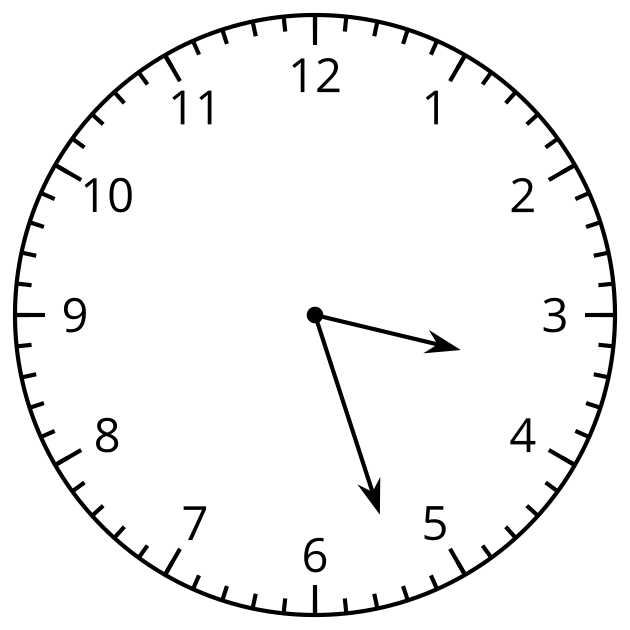 Elena arrived at the bus stop at 3:45 p.m. She also waited 24 minutes for her bus to arrive.What time did the bus arrive? Show your thinking. Organize it so it can be followed by others.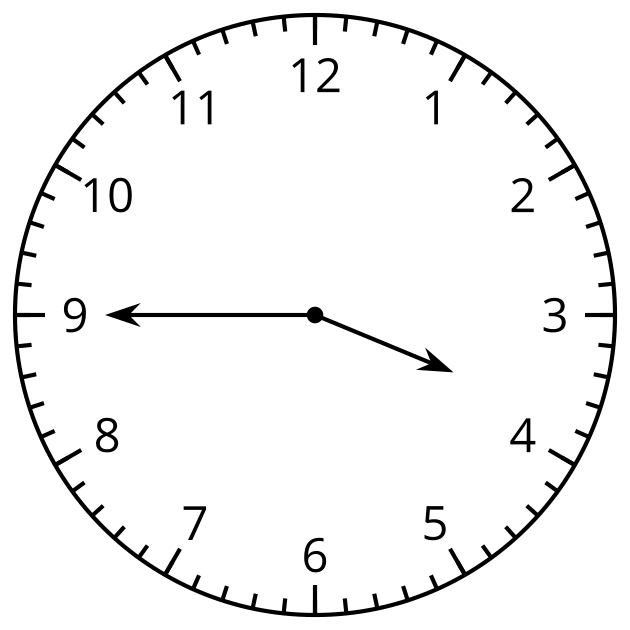 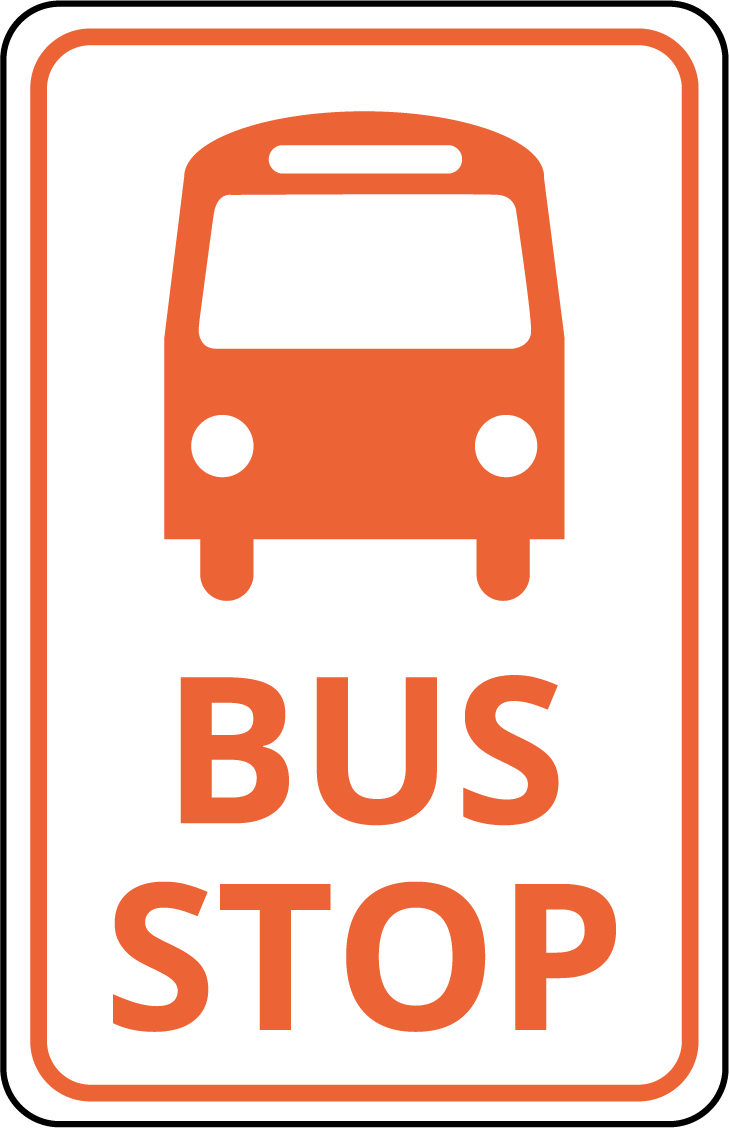 2 Time on the BusStudent Task StatementHere’s another problem about time:At 6:32 p.m., Elena got on a bus to go home. She got off the bus at 7:10 p.m. How long was her bus ride?Which strategy or representation would you use when solving a problem like this? Explain your reasoning.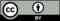 © CC BY 2021 Illustrative Mathematics®